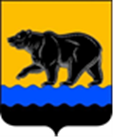 СЧЁТНАЯ ПАЛАТА ГОРОДА НЕФТЕЮГАНСКА16 мкрн., д. 23, помещение № 97, г. Нефтеюганск, Ханты-Мансийский автономный округ - Югра(Тюменская область), 628310, телефон: 20-30-54, факс: 20-30-63 е-mail: sp-ugansk@mail.ru_____________________________________________________________________________________ЗАКЛЮЧЕНИЕна проект изменений в муниципальную программу города Нефтеюганска 
«Развитие гражданского общества»	Счётная палата города Нефтеюганска на основании статьи 157 Бюджетного кодекса Российской Федерации, Положения о Счётной палате города Нефтеюганска, утверждённого решением Думы города Нефтеюганска от 22.12.2021 № 56-VII, рассмотрев проект изменений в муниципальную программу города Нефтеюганска «Развитие гражданского общества» (далее – проект изменений), сообщает следующее.1. При проведении экспертно-аналитического мероприятия учитывалось наличие экспертизы:1.1. Департамента финансов администрации города Нефтеюганска на предмет соответствия проекта изменений бюджетному законодательству Российской Федерации и возможности финансового обеспечения его реализации из бюджета города Нефтеюганска.1.2. Департамента экономического развития администрации города Нефтеюганска на предмет соответствия:- Порядку принятия решения о разработке муниципальных программ города Нефтеюганска, их формирования, утверждения и реализации, утверждённому постановлением администрации города Нефтеюганска от 18.04.2019 № 77-нп «О модельной муниципальной программе города Нефтеюганска, порядке принятия решения о разработке муниципальных программ города Нефтеюганска, их формирования, утверждения и реализации» (далее – Порядок от 18.04.2019 № 77-нп);- Стратегии социально-экономического развития муниципального образования город Нефтеюганск, утверждённой решением Думы от 31.10.2018 № 483-VI «Об утверждении Стратегии социально-экономического развития муниципального образования город Нефтеюганск на период до 2030 года»;- структурных элементов (основных мероприятий) целям муниципальной программы;- сроков её реализации задачам;- целевых показателей, характеризующих результаты реализации муниципальной программы, показателям экономической, бюджетной и социальной эффективности, а также структурных элементов (основных мероприятий) муниципальной программы;- требованиям, установленным нормативными правовыми актами в сфере управления проектной деятельностью.2. Представленный проект изменений соответствует Порядку от 18.04.2019 № 77-нп.3. Проектом изменений в 2023 году планируется уменьшить объём финансового обеспечения муниципальной программы на общую сумму 1 336,61884 тыс. рублей, том числе по мероприятиям: - «Оказание финансовой и имущественной поддержки социально-ориентированным некоммерческим организациям» ответственному исполнителю администрации города Нефтеюганска уменьшить финансирование на сумму 200,000 тыс. рублей в связи с перераспределением средств в муниципальную программу «Защита населения и территории от чрезвычайных ситуаций, обеспечение первичных мер пожарной безопасности в городе Нефтеюганске»;- «Реализация инициативных проектов, отобранных по результатам конкурса» соисполнителю департаменту образования администрации города Нефтеюганска уменьшить финансирование на общую сумму 1 136,61884 тыс. рублей (окружной бюджет – 795,63319 тыс. рублей, местный бюджет – 340,98565 тыс. рублей), в связи с образовавшейся экономией в результате осуществления закупок.  	4. Финансовые показатели, содержащиеся в проекте изменений, соответствуют документам, предоставленным на экспертизу.По итогам проведения экспертизы замечания и предложения отсутствуют. Исполняющий обязанности председателя                   				            	      Э.Н. Хуснуллина                                  Исполнитель:инспектор инспекторского отдела № 3Татаринова Ольга Анатольевнател. 8 (3463) 20-30-54Исх. СП-676-3 от 21.11.2023